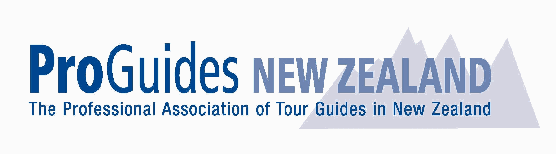 Application for Professional Membership I am currently employed as a Tour Guide and I have a minimum of 2 years (2 seasons with at least 120 days work) experience in New Zealand☐ I apply for Full Membership 	I am undertaking training to become a Tour Guide and/or I have less than 2 years (or less than 120 days per season) experience guiding in New Zealand – or I am returning to guiding after a long absence	☐ I apply for Associate Membership I declare that all information given is true and correct to the best of my knowledge and belief.Applicant's signature 						Date					Please scan and email your application and supporting documents to membership@proguides.co.nz First name: First name: Surname:Surname:Email:Email:Postal address:Postal address:Physical address:(if different from above)Physical address:(if different from above)Telephone: Telephone: Mobile:Mobile:Date of birth: Date of birth: What is your nationality? What is your nationality? If not a New Zealand citizen, please supply a copy of your residency visa or current work visaIf not a New Zealand citizen, please supply a copy of your residency visa or current work visaIf not a New Zealand citizen, please supply a copy of your residency visa or current work visaIf not a New Zealand citizen, please supply a copy of your residency visa or current work visaIf not a New Zealand citizen, please supply a copy of your residency visa or current work visaLanguages spoken – Please indicate your level of language skills from 1 to 31 = mother tongue     2 = fluent (to guiding standard)      3 = basic to moderateLanguages spoken – Please indicate your level of language skills from 1 to 31 = mother tongue     2 = fluent (to guiding standard)      3 = basic to moderateLanguages spoken – Please indicate your level of language skills from 1 to 31 = mother tongue     2 = fluent (to guiding standard)      3 = basic to moderateLanguages spoken – Please indicate your level of language skills from 1 to 31 = mother tongue     2 = fluent (to guiding standard)      3 = basic to moderateLanguages spoken – Please indicate your level of language skills from 1 to 31 = mother tongue     2 = fluent (to guiding standard)      3 = basic to moderateLanguages spoken – Please indicate your level of language skills from 1 to 31 = mother tongue     2 = fluent (to guiding standard)      3 = basic to moderate  Chinese - Cantonese  Chinese - Cantonese  Italian  Chinese - Mandarin  Chinese - Mandarin  Japanese  Czech  Czech  Korean  Danish  Danish  Polish  Dutch  Dutch  Portuguese  English  English  Russian  Flemish  Flemish  Serbo-Croatian  French  French  Slovak  German  German  Spanish  Hindi  Hindi  Swedish  Hungarian  Hungarian  Thai  Others – please list     Others – please list     Others – please list     Others – please list     Others – please list     Others – please list   Qualifications and general information Qualifications and general information Qualifications and general information Qualifications and general information Qualifications and general information Qualifications and general information Do you hold a passenger endorsement license? Do you hold a passenger endorsement license? Do you hold a passenger endorsement license? ☐ Yes - class 1 ☐    2 ☐     3 ☐    4 ☐   5 ☐    6 ☐☐ No☐ Yes - class 1 ☐    2 ☐     3 ☐    4 ☐   5 ☐    6 ☐☐ No☐ Yes - class 1 ☐    2 ☐     3 ☐    4 ☐   5 ☐    6 ☐☐ NoDo you hold a current first aid certificate?Do you hold a current first aid certificate?Do you hold a current first aid certificate?      ☐ Yes          Expiry: _______         ☐ No      ☐ Yes          Expiry: _______         ☐ No      ☐ Yes          Expiry: _______         ☐ NoNote: This is compulsory for all ProGuides members. Please provide a copyNote: This is compulsory for all ProGuides members. Please provide a copyNote: This is compulsory for all ProGuides members. Please provide a copyNote: This is compulsory for all ProGuides members. Please provide a copyNote: This is compulsory for all ProGuides members. Please provide a copyDo you hold a Public Liability Insurance?(recommended)Do you hold a Public Liability Insurance?(recommended)Do you hold a Public Liability Insurance?(recommended)      ☐ Yes      ☐ No      ☐ Yes      ☐ No      ☐ Yes      ☐ NoNote: This is compulsory for DOC concession holders. Please provide a copyNote: This is compulsory for DOC concession holders. Please provide a copyNote: This is compulsory for DOC concession holders. Please provide a copyNote: This is compulsory for DOC concession holders. Please provide a copyNote: This is compulsory for DOC concession holders. Please provide a copyDo you wish to apply for a DOC Concession for Proguides Members? (DOC guidelines available on request)Do you wish to apply for a DOC Concession for Proguides Members? (DOC guidelines available on request)Do you wish to apply for a DOC Concession for Proguides Members? (DOC guidelines available on request)      ☐ Yes                 ☐ No      ☐ Yes                 ☐ No      ☐ Yes                 ☐ NoNote: The concession is only available to individual members and not to tour operators.                          If you need a DOC concession for your business, you will need to apply to DOC directly. Note: The concession is only available to individual members and not to tour operators.                          If you need a DOC concession for your business, you will need to apply to DOC directly. Note: The concession is only available to individual members and not to tour operators.                          If you need a DOC concession for your business, you will need to apply to DOC directly. Note: The concession is only available to individual members and not to tour operators.                          If you need a DOC concession for your business, you will need to apply to DOC directly. Note: The concession is only available to individual members and not to tour operators.                          If you need a DOC concession for your business, you will need to apply to DOC directly. Note: The concession is only available to individual members and not to tour operators.                          If you need a DOC concession for your business, you will need to apply to DOC directly. Do you hold your own DOC concessionDo you hold your own DOC concessionDo you hold your own DOC concession      ☐ Yes      ☐ No      ☐ Yes      ☐ No      ☐ Yes      ☐ NoDo you have any educational qualifications related to guiding? (eg NZQA, ATTTO, overseas diploma...)Do you have any educational qualifications related to guiding? (eg NZQA, ATTTO, overseas diploma...)Do you have any educational qualifications related to guiding? (eg NZQA, ATTTO, overseas diploma...)☐ Yes - please specify________________________________________      ☐ No☐ Yes - please specify________________________________________      ☐ No☐ Yes - please specify________________________________________      ☐ NoDo you belong to a tourism related organisation? (eg TEC NZ, BCA, TIA)Do you belong to a tourism related organisation? (eg TEC NZ, BCA, TIA)Do you belong to a tourism related organisation? (eg TEC NZ, BCA, TIA)☐ Yes - please specify________________________________________      ☐ No☐ Yes - please specify________________________________________      ☐ No☐ Yes - please specify________________________________________      ☐ NoWork status as guide Work status as guide Work status as guide Work status as guide Work status as guide Work status as guide       ☐ Tour Guide                            ☐ Driver / Guide                           ☐ Small Tour Operator                              Business name (if applicable): ___________________________      ☐ Tour Guide                            ☐ Driver / Guide                           ☐ Small Tour Operator                              Business name (if applicable): ___________________________      ☐ Tour Guide                            ☐ Driver / Guide                           ☐ Small Tour Operator                              Business name (if applicable): ___________________________      ☐ Tour Guide                            ☐ Driver / Guide                           ☐ Small Tour Operator                              Business name (if applicable): ___________________________      ☐ Tour Guide                            ☐ Driver / Guide                           ☐ Small Tour Operator                              Business name (if applicable): ___________________________      ☐ Tour Guide                            ☐ Driver / Guide                           ☐ Small Tour Operator                              Business name (if applicable): ___________________________Please provide a short intro about yourself and/or your business (if owner/ operator). If you are a small tour operator, you might also consider applying as an Industry Partner.Please provide a short intro about yourself and/or your business (if owner/ operator). If you are a small tour operator, you might also consider applying as an Industry Partner.Please provide a short intro about yourself and/or your business (if owner/ operator). If you are a small tour operator, you might also consider applying as an Industry Partner.Please provide a short intro about yourself and/or your business (if owner/ operator). If you are a small tour operator, you might also consider applying as an Industry Partner.Please provide a short intro about yourself and/or your business (if owner/ operator). If you are a small tour operator, you might also consider applying as an Industry Partner.Please provide a short intro about yourself and/or your business (if owner/ operator). If you are a small tour operator, you might also consider applying as an Industry Partner.Professional experience as a Tour Guide Professional experience as a Tour Guide Name of company 1: Type of company (ie. inbound tour operator) How many years have you worked for this company?                         From:                   To:Number of days spent guiding per year: Number of tours guided per year: Name of company 2: Type of company (ie. inbound tour operator)How many years have you worked for this company?                          From:                   To:Number of days spent guiding per year: Number of tours guided per year: All applicants must nominate a referee from at least one company they have provided guiding services toAll applicants must nominate a referee from at least one company they have provided guiding services toName of Referee 1: Company: Contact details: Phone/Mobile, EmailName of Referee 2: Company: Contact details: Phone/Mobile, EmailAccording to the Unsolicited Electronic Messages Act, I give my permission to receive regular news and offers from ProGuides New Zealand.         ☐   Yes   ☐   NoAccording to the Unsolicited Electronic Messages Act, I give my permission to receive regular news and offers from ProGuides New Zealand.         ☐   Yes   ☐   NoI agree that by default information about me will be published online on www.proguides.co.nz (Find a Guide).            ☐ Yes   ☐   No I agree that by default information about me will be published online on www.proguides.co.nz (Find a Guide).            ☐ Yes   ☐   No How did you hear about ProGuides NZ: How did you hear about ProGuides NZ: What’s your main reason to join ProGuides NZ: What’s your main reason to join ProGuides NZ: 